INSTRUÇÕES/DOCUMENTOS NECESSÁRIOS	OS NÚMEROS INDICADOS NOS ITENS REFEREM-SE À DOCUMENTAÇÃO/CONDIÇÃO PARA CADA SOLICITAÇÃOA – Certidão       A1 – Registro/Regularidade: 01, 02, 03, 08.A2 - RCA – Registro de Comprovação de Aptidão (Certidão individual):  01, 02, 03, 04. A3 - Acervo Técnico-Cadastral: 01, 02, 03, 04.A4 – Outra: 01, 02, 03. B - Recurso ao CFA – 01, 02, 07.C - Visto em documento expedido pelo CRA-_______ - 01, 02, 06.     D – Indicação de novo Responsável Técnico – 01, 09, 10.E – Transferência de Acervo Técnico – 01, 02, 03. F - Substituição de Responsável Técnico – 01, 05 (se houver do RT substituído), 09 , 10 (do novo RT). G – Renovação de Atestado – 01, 03, 04, 11, 12. 1 – Requerimento preenchido e assinado pelo representante legal ou procurador da empresa interessada.2 – Comprovante de pagamento da taxa referente ao serviço requerido, conforme tabela abaixo:Como efetuar o pagamento: Através de cartão de crédito visa/mastercard OU boleto bancário (solicitar antecipadamente através do email cramg@cramg.org.br). Não é aceito pagamento em dinheiro, PIX ou cheque;3 – Empresa e Responsável Técnico devem estar em dia com as obrigações legais e regulamentares junto ao CRA-MG, inclusive anuidades e Carteira de Identidade Profissional dentro do prazo de validade.4 – Cópia do atestado(s) ou declaração(es) devidamente registrado(s) no CRA-MG.5 – Cópias da rescisão do contrato de trabalho (CTPS) ou serviço prestado (contrato ou distrato social).6 – Original e cópia do atestado devidamente registrado no CRA de origem acompanhado da correspondente Certidão de RCA. Observação: o registro do atestado poderá ser feito em cópia simples (enviada via e-mail) porém o CRA não se responsabiliza pela recusa do documentos pelo Órgãos competentes.7 - Fundamentação do recurso.8 – Cópia da última alteração contratual, estatuto, ata/balancete ou Declaração, em papel timbrado e assinado pelo representante legal, de que não houve nenhuma alteração posterior à última apresentada a este Conselho, informando qual o número desta alteração.9 – Apresentar Requerimento de Registro de Responsabilidade Técnica assinado pelo Profissional que está assumindo a Responsabilidade Técnica da empresa (modelo CRA-MG disponível no site).10 – Cópia da CTPS (identificação e contrato de trabalho) ou contrato de prestação de serviços, no caso de RT autônomo ou contrato social, se sócio/proprietário da empresa ou procuração se RT na condição de Administrador-Procurador.11 - Original e cópia do novo Atestado, devidamente visado pelo Responsável Técnico.12 – Assinatura do Responsável Técnico no novo atestado, devidamente identificada pelo seu nome e número do seu registro no CRA-MG (carimbo).CONTATOS E ENDEREÇO PARA ENVIO DE DOCUMENTOSObservação: Devido à pandemia da COVID 19, estamos trabalhando em regime de home office. A solicitação poderá ser encaminhada para o e-mail cramg@cramg.org.br, durante o período em que nossas atividades estiverem suspensas ou via correios (Av. Olegário Maciel, 1233 – Lourdes – Belo Horizonte/MG CEP 30.180.111).REQUERIMENTO DE SERVIÇOS - PESSOA JURÍDICA            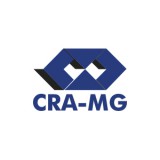 REQUERIMENTO DE SERVIÇOS - PESSOA JURÍDICA            REQUERIMENTO DE SERVIÇOS - PESSOA JURÍDICA            ILMO Sr. PRESIDENTE DO CRA-MG,O requerente abaixo assinado, representante legal da Empresa em referência, tendo anexado a documentação necessária, requer a V. Sa:ILMO Sr. PRESIDENTE DO CRA-MG,O requerente abaixo assinado, representante legal da Empresa em referência, tendo anexado a documentação necessária, requer a V. Sa:ILMO Sr. PRESIDENTE DO CRA-MG,O requerente abaixo assinado, representante legal da Empresa em referência, tendo anexado a documentação necessária, requer a V. Sa:A - A1 -        A2 -      A3 -  A4 - A - A1 -        A2 -      A3 -  A4 - A - A1 -        A2 -      A3 -  A4 - B - C - C - D - E - E - F - G - G - DADOS DA PESSOA JURÍDICA REQUERENTEDADOS DA PESSOA JURÍDICA REQUERENTEDADOS DA PESSOA JURÍDICA REQUERENTERazão Social:  CNPJ :   CRA-MG nº: Endereço (Rua/Av./Praça/Alameda):  Nº  Complemento: Bairro:  Município/UF:  CEP:  Telefone:  Celular: E-mail:  Caixa Postal:   FAX: Nome do contato:  Telefone:  Celular: Razão Social:  CNPJ :   CRA-MG nº: Endereço (Rua/Av./Praça/Alameda):  Nº  Complemento: Bairro:  Município/UF:  CEP:  Telefone:  Celular: E-mail:  Caixa Postal:   FAX: Nome do contato:  Telefone:  Celular: Razão Social:  CNPJ :   CRA-MG nº: Endereço (Rua/Av./Praça/Alameda):  Nº  Complemento: Bairro:  Município/UF:  CEP:  Telefone:  Celular: E-mail:  Caixa Postal:   FAX: Nome do contato:  Telefone:  Celular: Capital Social R$:  Patrimônio Líquido R$:  Ativo Imobilizado R$:  Capital Social R$:  Patrimônio Líquido R$:  Ativo Imobilizado R$:  Capital Social R$:  Patrimônio Líquido R$:  Ativo Imobilizado R$:  ASSINALE O ENDEREÇO PREFERENCIAL PARA RECEBIMENTO DE CORRESPONDÊNCIA:      ASSINALE O ENDEREÇO PREFERENCIAL PARA RECEBIMENTO DE CORRESPONDÊNCIA:      ASSINALE O ENDEREÇO PREFERENCIAL PARA RECEBIMENTO DE CORRESPONDÊNCIA:      Endereço (Rua/Av./Praça/Alameda):  Nº  Complemento: Bairro:  Município:  UF:  CEP:  Endereço (Rua/Av./Praça/Alameda):  Nº  Complemento: Bairro:  Município:  UF:  CEP:  Endereço (Rua/Av./Praça/Alameda):  Nº  Complemento: Bairro:  Município:  UF:  CEP:  INDICAÇÃO DE NOVO RESPONSÁVEL TÉCNICO – Apenas para letra DINDICAÇÃO DE NOVO RESPONSÁVEL TÉCNICO – Apenas para letra DINDICAÇÃO DE NOVO RESPONSÁVEL TÉCNICO – Apenas para letra DRT 1:  CRA-MG nº:  CPF: RT 2:  CRA-MG nº:  CPF: RT 1:  CRA-MG nº:  CPF: RT 2:  CRA-MG nº:  CPF: RT 1:  CRA-MG nº:  CPF: RT 2:  CRA-MG nº:  CPF: SUBSTITUIÇÃO DE RESPONSÁVEL TÉCNICO – Apenas para letra FSUBSTITUIÇÃO DE RESPONSÁVEL TÉCNICO – Apenas para letra FSUBSTITUIÇÃO DE RESPONSÁVEL TÉCNICO – Apenas para letra FResponsável Técnico Substituído1:  CRA-MG nº: 2:  CRA-MG nº: Novo Responsável Técnico1:  CRA-MG nº: 2:  CRA-MG nº: Novo Responsável Técnico1:  CRA-MG nº: 2:  CRA-MG nº: DATA:   ASSINATURA DO REPRESENTANTE LEGAL DA EMPRESA: _________________________________________DATA:   ASSINATURA DO REPRESENTANTE LEGAL DA EMPRESA: _________________________________________DATA:   ASSINATURA DO REPRESENTANTE LEGAL DA EMPRESA: _________________________________________PARA USO INTERNO DO CRA-MGDeclaro ter conferido a documentação e o pagamento.Funcionário/Estagiário: _________________________________ Regional: ______________________PARA USO INTERNO DO CRA-MGDeclaro ter conferido a documentação e o pagamento.Funcionário/Estagiário: _________________________________ Regional: ______________________Protocolo nº__________________Data ______/______/________CONSIDERAÇÕES:As certidões de RCA e Acervo Técnico têm validade de 06 meses. As demais certidões terão validade até 31 de dezembro do ano de sua expedição;É obrigatória a apresentação da documentação completa, sem a qual não será possível analisar o pedido;Não nos responsabilizamos por extravio de correspondências encaminhadas via correios;Formulários rasurados ou preenchidos de forma incorreta não serão aceitos;As certidões de RCA e Acervo Técnico somente terão validade na Jurisdição de outro CRA, após serem visadas por este.A certidão de Acervo Técnico inclui alguns ou todos os RCAs.Renovação de atestado: se o contrato estiver vencido e tiver aditivo contratual, considera-se um novo RCA.CONSIDERAÇÕES:As certidões de RCA e Acervo Técnico têm validade de 06 meses. As demais certidões terão validade até 31 de dezembro do ano de sua expedição;É obrigatória a apresentação da documentação completa, sem a qual não será possível analisar o pedido;Não nos responsabilizamos por extravio de correspondências encaminhadas via correios;Formulários rasurados ou preenchidos de forma incorreta não serão aceitos;As certidões de RCA e Acervo Técnico somente terão validade na Jurisdição de outro CRA, após serem visadas por este.A certidão de Acervo Técnico inclui alguns ou todos os RCAs.Renovação de atestado: se o contrato estiver vencido e tiver aditivo contratual, considera-se um novo RCA.CONSIDERAÇÕES:As certidões de RCA e Acervo Técnico têm validade de 06 meses. As demais certidões terão validade até 31 de dezembro do ano de sua expedição;É obrigatória a apresentação da documentação completa, sem a qual não será possível analisar o pedido;Não nos responsabilizamos por extravio de correspondências encaminhadas via correios;Formulários rasurados ou preenchidos de forma incorreta não serão aceitos;As certidões de RCA e Acervo Técnico somente terão validade na Jurisdição de outro CRA, após serem visadas por este.A certidão de Acervo Técnico inclui alguns ou todos os RCAs.Renovação de atestado: se o contrato estiver vencido e tiver aditivo contratual, considera-se um novo RCA.TAXASVALOR (R$)a) Requerimento de Certidão 120,87b) Requerimento de remessa de Recurso ao CFA 185,26c) Requerimento de Visto em Documentos expedidos por outros CRAs 39,53d) Transferência de Acervo Técnico ou de registroConsultar CRA-MG